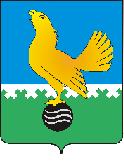 Ханты-Мансийский автономный округ-Юграмуниципальное образованиегородской округ город Пыть-ЯхАДМИНИСТРАЦИЯ ГОРОДАП О С Т А Н О В Л Е Н И ЕО внесении изменений в постановление администрации города от 31.12.2019 №539-па «Об утверждении административного регламента осуществления муниципального контроля за соблюдением Правил благоустройства территории города Пыть-Яха»С целью приведения в соответствие с действующим федеральным законодательством внести в постановление администрации города от 31.12.2019 №539-па «Об утверждении административного регламента осуществления муниципального контроля за соблюдением Правил благоустройства территории города Пыть-Яха» следующие изменения:1. Пункт 42.4 изложить в новой редакции:«42.4. уведомление юридического лица, индивидуального предпринимателя, гражданина о проведении внеплановой выездной проверки не менее чем за двадцать четыре часа до начала ее проведения любым доступным способом (за исключением проверок, предусмотренных пунктом 2 части 2 статьи 10 Федерального закона от 26.12.2008 №294-ФЗ), в том числе посредством электронного документа, подписанного усиленной квалифицированной электронной подписью и направленного по адресу электронной почты юридического лица, индивидуального предпринимателя, гражданина если такой адрес содержится соответственно в Едином государственном реестре юридических лиц, Едином государственном реестре индивидуальных предпринимателей либо ранее был представлен юридическим лицом, индивидуальным предпринимателем, гражданином в орган муниципального контроля».2.	Отделу по внутренней политике и связям с общественными организациями и СМИ управления делами (О.В. Кулиш) опубликовать постановление в печатном средстве массовой информации «Официальный вестник».3.	Отделу по информационным ресурсам (Мерзляков А.А.) разместить постановление на официальном сайте администрации города Пыть-Яха в информационно-телекоммуникационной сети «Интернет».4.	Настоящее постановление вступает в силу после его официального опубликования.5.	Контроль за выполнением постановления возложить на первого заместителя главы города.Глава города Пыть-Яха							А.Н.Морозов